Publicado en Barcelona el 16/08/2021 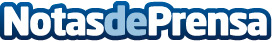 Repara tu Deuda abogados cancela 200.753€ en Barcelona (Cataluña) con la Ley de Segunda OportunidadEl despacho de abogados ha logrado la exoneración de la deuda de más de 450 personas desde el año 2015Datos de contacto:David Guerrero919 26 67 88Nota de prensa publicada en: https://www.notasdeprensa.es/repara-tu-deuda-abogados-cancela-200-753-en Categorias: Nacional Derecho Finanzas Cataluña http://www.notasdeprensa.es